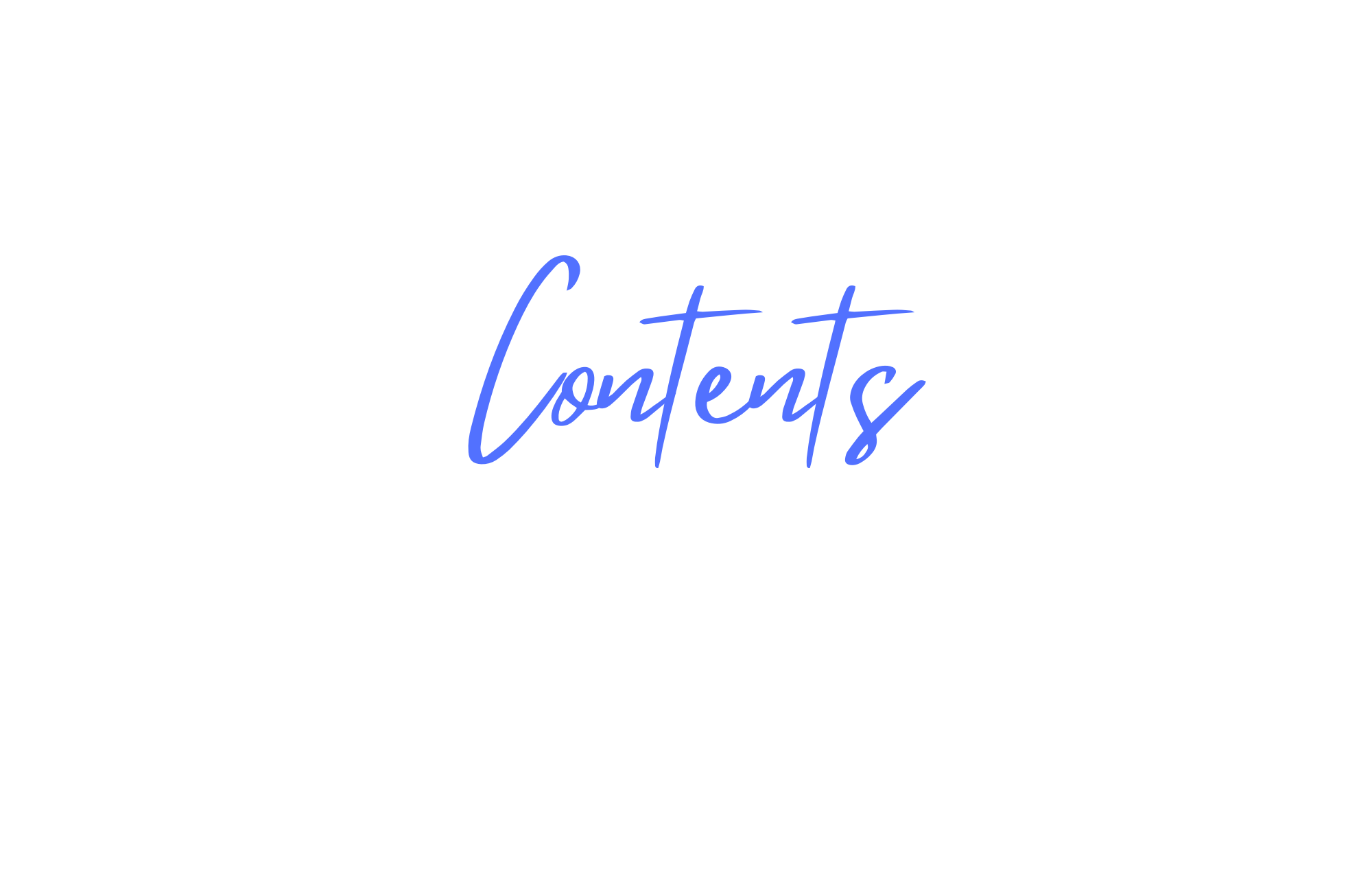 The Church											             2		A Redeemed People in Covenant Together		Led by Elders		Governed by the Congregation		Served by DeaconsThe Mission											             5		To Glorify God		To Equip Christias		To EvangelizeThe Strategy											             6		To Glorify God		To Equip Christians		To EvangelizeMembership											           13		Your Story		Our Beliefs, Values, & Covenant		Contact a Pastor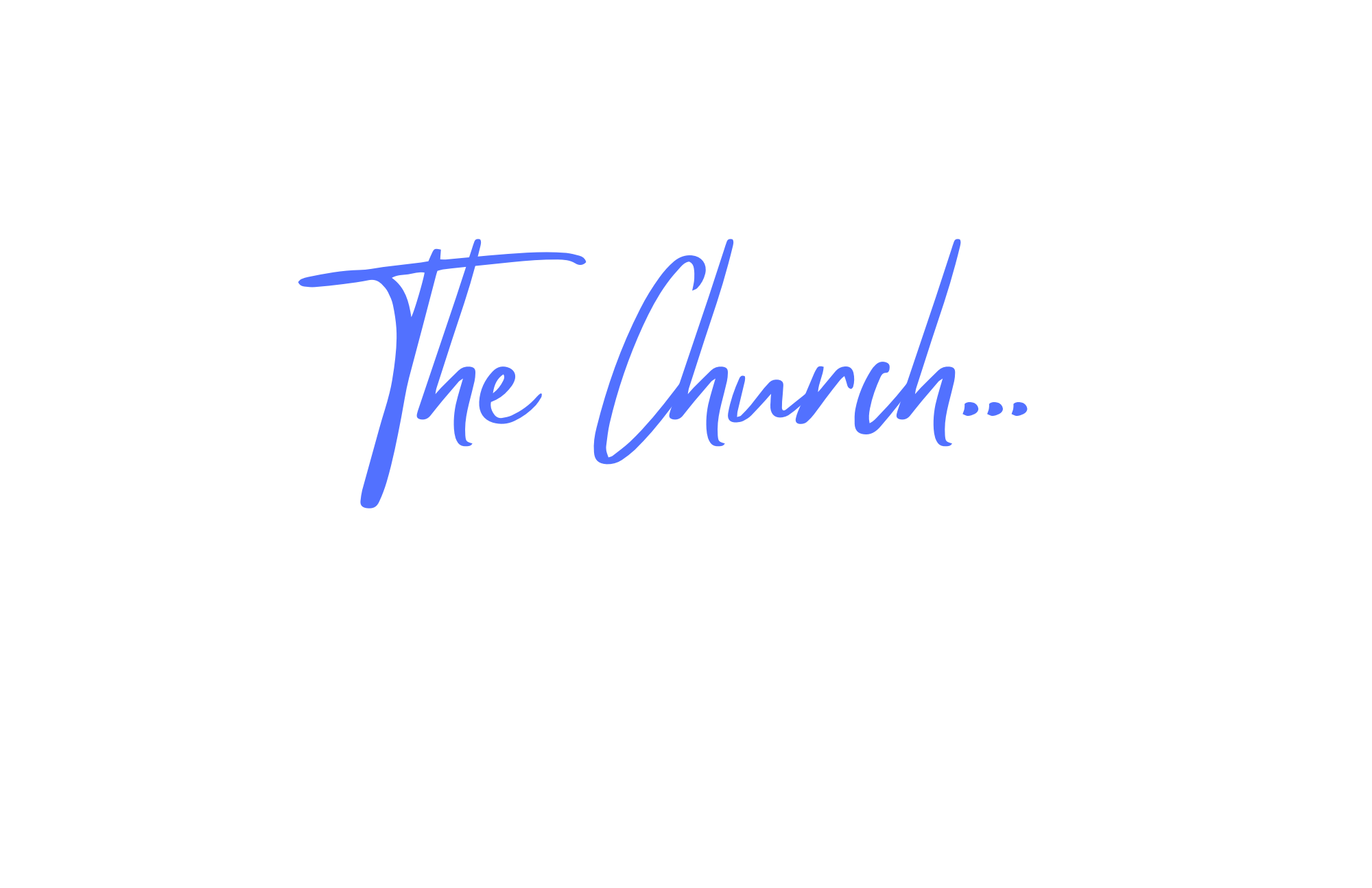 A Redeemed People in Covenant Together... The true church is a community of “called-out” ones (Mk 3:13). It is comprised of regenerate, born-again believers who have received the forgiveness of sin and the grace of God which brings salvation based upon the merit of Christ’s atoning work on the cross (Jer 31:34). As members of the New Covenant, members of Broadway Baptist Church (BBC) covenant together by affirming the BBC church covenant (see Appendix 1).BBC is a growing, dynamic family of faith that seeks to glorify God. At BBC, you will find a congregation that resembles a real family—parents and children, grandparents and grandchildren, all ages worshipping together to glorify Christ (2 Tim 2; Tit 2:3).  BBC has a long history of worshipping Christ and serving the community. The church was established in 1942 by a small group of believers that God led to plant a church in the then “booming” community of Eagleton. These were the years of World War II, and with the involvement of ALCOA and Oak Ridge, the Eagleton community was rapidly expanding. Much has changed in the last 75+ years, but one thing remains the same: BBC has a heart to reach our community with the message of God’s redeeming love! Led by Elders…  Three terms are used in the NT to describe the same office of elder: Elder (presbuteros). This term is found more than any other in Scripture (over 76x) to describe the pastoral office.Bishop (episkopos). This word is also translated as “overseer,” and it is found some 11 times in Scripture.  Pastor (poimen). Although “pastor” is the most common title used in the American South, this term is only found in one place in the New Testament to describe this office of the church (Eph. 4:11).It is the NT ideal that every congregation would be led by multiple elders (Acts 14:23; Tit 1:5). BBC is blessed to have a plurality of pastors/elders that seek to lead the church to fulfill its mission. The pastors are responsible for preaching, providing oversight to the church’s teaching ministries, providing pastoral care including visitation, counseling, and discipleship.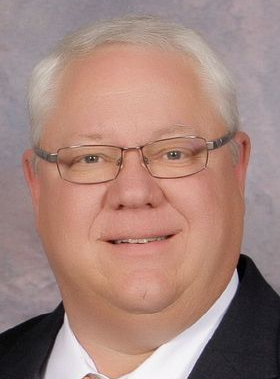 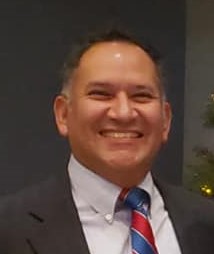 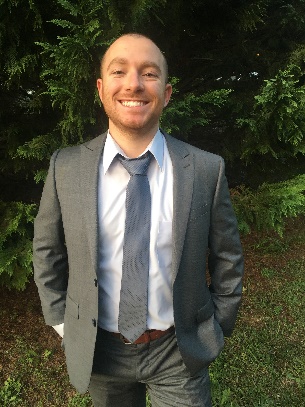 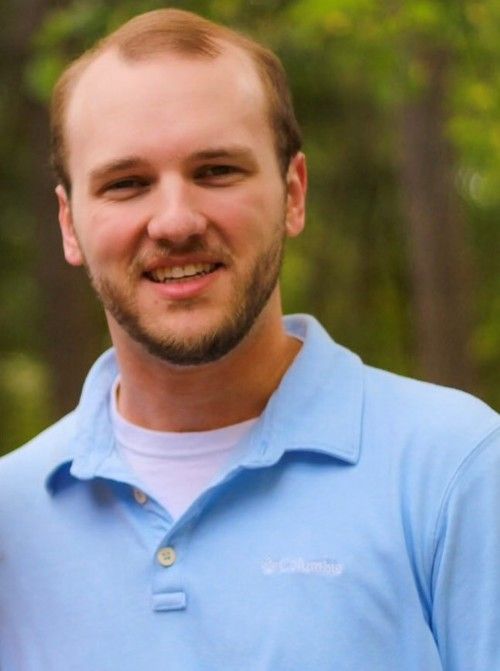 Governed by the Congregation...  As priests unto God (1 Pet 2:5), members of His body (1 Cor 12), and indwelled by His Spirit (Rom 8:9), every member has an equal responsibility to participate in the governance of the church. This authority entrusted to the congregation includes the ordination and affirmation of pastors and deacons (Acts 6:3; 13:3); the approval of budgets; and the carrying out of the church’s ministries (Eph 4:12). The ministries that members engage in are organized into committees and teaching offices.BBC is an autonomous church affiliated with the Southern Baptist Convention. Although the church is in partnership with the local Baptist association, the state convention, and the national convention, none of these hold any authority over BBC.And Served by Deacons. Deacons are selected and affirmed by the church (Acts 6:3) according to the qualifications found in 1 Timothy 3 and Titus 1. Their function is as servants, as the title diakonos (deacon/minister) implies. The BBC Deacon-family ministry assigns the family of each active member a deacon to provide them with support and care.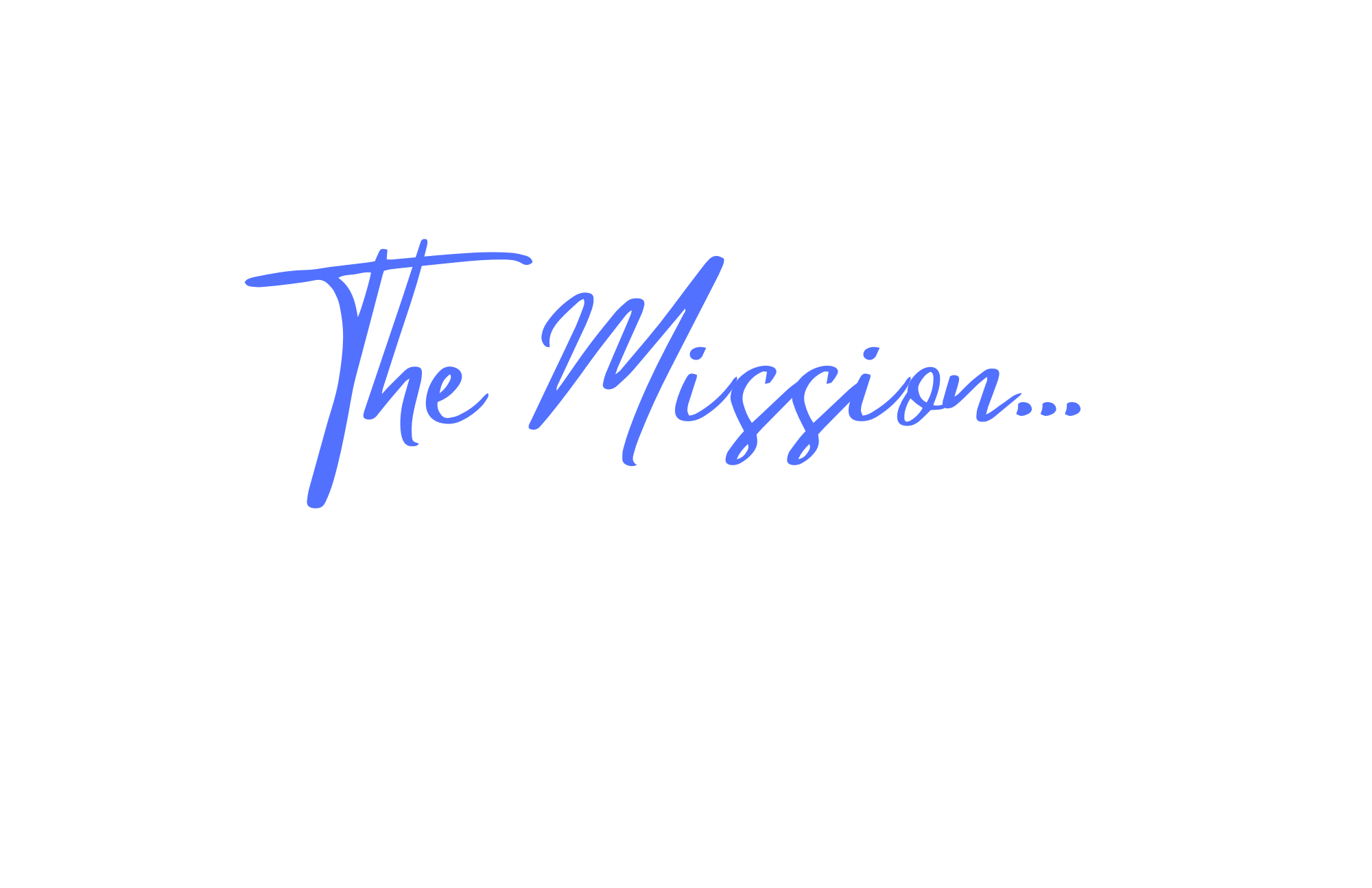 Broadway Baptist Church exists to bring glory to God by exalting Christ in worship, equipping Christians for ministry and evangelizing our neighborhood and the nations.To Glorify God…God is worthy of all worship and glory. “May God be gracious to us and bless us and make his face to shine upon us, Selah. That your way may be known on earth, your saving power among all nations. Let the peoples praise you, O God; let all the peoples praise you! Let the nations be glad and sing for joy, for you judge the peoples with equity and guide the nations upon earth. Selah. Let the peoples praise you, O God; let all the peoples praise you!” Psalm 67:1-5All that He does, He does the praise and fame of His name (Ez 36:22). After Christ’s Return, all the earth will be filled with the knowledge of God’s Glory (Hab 2:14). Christians on the earth are the beginning of this New Creation reality, and are to engage in the worship of God on the Lord’s Day and every day.  Equip Christians…Every Christian is called to serve Christ and others. It is the responsibility of the church’s leaders to equip Christians to do so (Eph 4:12). As Christians increase in the faith and the knowledge of Christ, and as they love and serve one another, the body of Christ is built up into maturity (Eph 4:13-16). “Rather, speaking the truth in love, we are to grow up in every way into him who is the head, into Christ, from whom the whole body, joined and held together by every joint with which it is equipped, when each part is working properly, makes the body grow so that it builds itself up in love.”Ephesians 4:15-16And Evangelize.To receive the worship of all the nations, Christ has tasked the Lord Jesus to share His gospel and disciple the nations (Mt 28:19-20). “And Jesus came and said to them, ‘All authority in heaven and on earth has been given to me. Go therefore and make disciples of all nations, baptizing them in the name of the Father and of the Son and of the Holy Spirit, teaching them to observe all that I have commanded you. And behold, I am with you always, to the end of the age.’"Matthew 28:18-20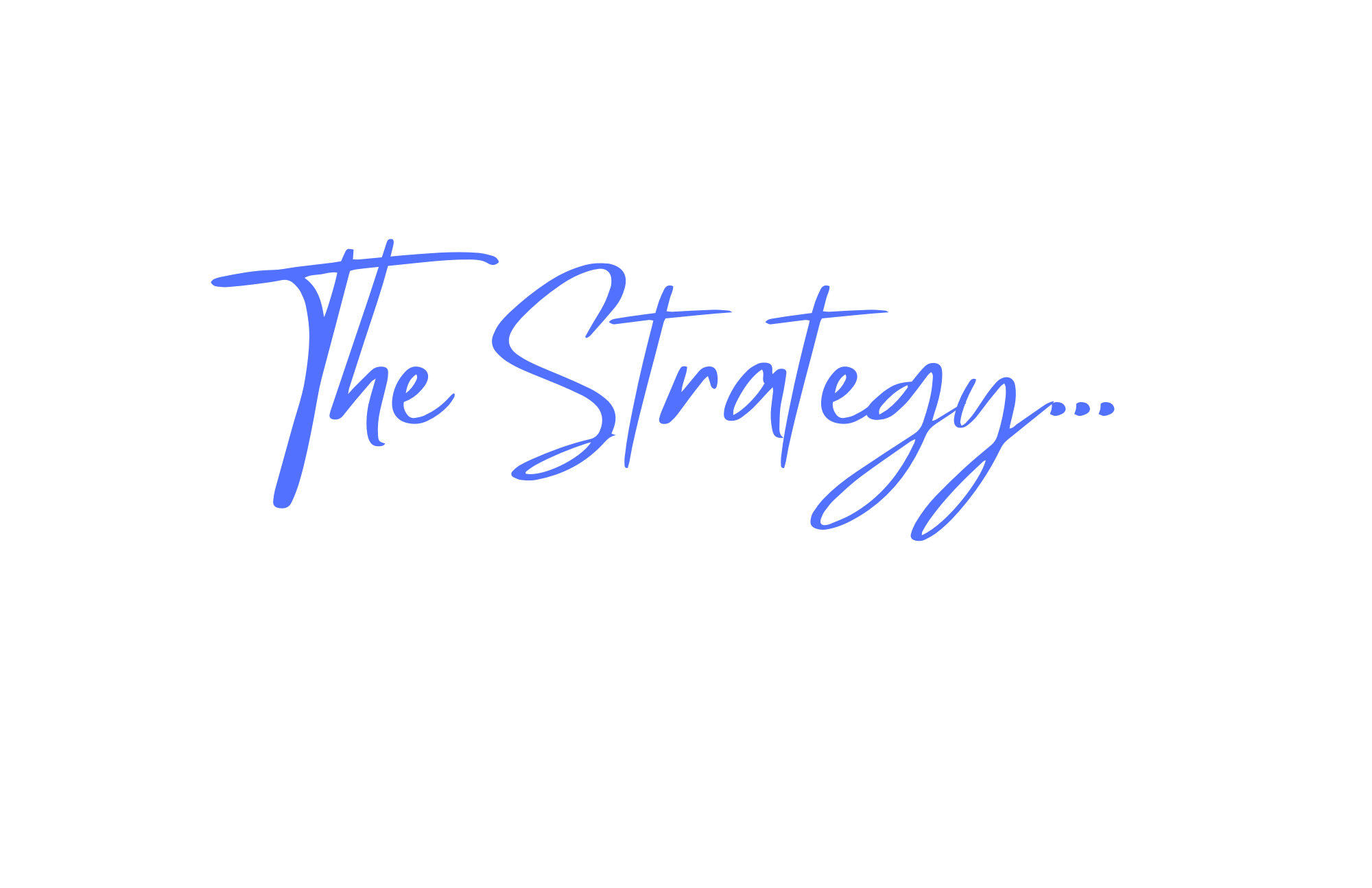 To Glorify God…We seek to glorify God through music and singing, not focusing on the arbitrary categories of “traditional” or “contemporary,” but on songs that exalt Christ and are saturated in truth. We also seek to glorify God through the expository preaching of His Word. Each and every Lord’s Day, the pastors of BBC lead the church to know God’s eternal truths and make them relevant to the challenges of life we all experience. To Equip Christians…Christians are equipped through the discipleship ministries such as Sunday School, Discipleship Training, D-groups, and other Bible studies that meet throughout the week. Below is an overview of some of our ministries:Sunday SchoolOur Sunday School classes (Sundays at 9:15am) provide small-group and lecture-based study of God’s Word through carefully-selected curricula aimed at teaching Christians how to read and interpret the Bible.Discipleship Groups Our small groups (D-groups) are small, bi-weekly gatherings in the homes of our members throughout the week. In these gatherings we emphasize the discussion and application of Scripture from the Sunday sermons. Worship MinistryAt BBC, we seek to worship God on our campus and within the community. An important avenue of worship is through music, and we offer several ways members can be a part of the music-making worship at BBC: adult choir, children’s choir, praise band, and more. Broadway worship choir for adults meets on Wednesdays at 7:15 p.m. In 2015, the music ministry of BBC began the Broadway Music Academy.  This program is designed to offer students an excellent beginning in music education in a Christ-centered environment.  Additionally, we offer music lessons at a reduced rate for children of church members.  If you are interested in taking part of the BMA, contact the church office at (865) 982-6012.  Kids’ MinistryOur BBC Kids ministry is based on Proverbs 22:6, “Train up a child in the way he should go, and when he is old, he will not depart from it.” We consider each child to be a precious and unique gift of God. As children were a priority to Jesus, so they are also a priority to us. We strive to partner with parents children into a personal relationship with Christ. Our goal is to teach children through age-appropriate and foundational curriculum; Bible studies; and meaningful activities to disciple them to know and love the Lord.Sunday School   |   9:15am   Children’s Church   |   PreK—2nd Grade   |   10:30amBible Drill/Bible Buddies   |   Sun   |   5:00pm
Kids Bible Club   |   6:00pmStudentsBy the time our students leave the student ministry, our desire is for them to develop the following so that they will reach maturity and be equipped to make disciples of Jesus Christ (Heb. 5:11-6:3):A deeper understanding of how all of Scripture testifies about Christ, and where each story fits in God’s Redemptive Plan (Luke 24:44-49)A disciplined life of prayer and Bible study (1 Tim. 4:7; 1 Thess. 5:16-18; Psa. 1:2)A biblical worldview (1 Cor. 2:16; 10:31)A sense of unity and fellowship in the church (1 Cor. 12; Eph. 4:1-6; Phil. 2:1-4)A passion for and engagement in evangelism and missions (Mat. 28:18-20; Acts 4:13-31)A biblically sound apologetic to defend the faith once delivered to the saints (1 Pet. 3:15; Jud. 1:3)A spirit of worship of the Triune God (Isa. 25:1)All of our discipleship, teaching, and activities serve to cultivate these goals in our students.Sunday School   |   9:15amMidweek Worship   |   Wed   |   6:00pmFamily-Equipping MinistryChrist's call to parents is a call to discipleship.  In Deuteronomy, God calls parents to make the home a place that is saturated with the Word of God (Deut 6:4-9).  The Apostle Paul encourages parents to "bring [children] up in the training and instruction of the Lord" (Eph 6:4).  Not only has God appointed parents for this calling, He has also strategically positioned them for it.Christ's call to the church is to partner with and equip parents for discipleship.  Paul says that God has appointed pastors and teachers in the church "to equip the saints for the work of the ministry" (Eph 4:12).  God has provided parents with church leaders to support them in their role as their child's primary disciple-makers, not to undermine it.  As such, Broadway Baptist Church is committed to family-equipping ministry. Our family ministry strategy is to equip parents through resources and messages to disciple their children through the following milestones as they age through our ministries:Milestone 1: Dedication (birth – pre-K)Before the next milestone, kids and parents will develop a regular practice of church involvement.Milestone 2: Foundation (K – 4th grade)Before the next milestone, kids will learn the younger Kids Catechism. Before the next milestone, parents will be equipped and engaged in regular family worship or devotionals.Milestone 3: Purity (5th – 6th grade)Before the next milestone, kids will learn the older Catechism. Before the next milestone, parents will be equipped and engaged in discussions with their kids about biblical purity and holiness.Milestone 4: Discipline (7th – 8th grade)Before the next milestone, students will develop the practice of personal spiritual disciplines. Before the next milestone, parents will be equipped to encourage their student's practice of the spiritual disciplines.Milestone 5: Passage (9th – 12th grade)Before the next milestone, students will learn the distinct roles of men and women in the home and in the church, and will participate in service opportunities. Before the next milestone, parents will be equipped to encourage their student's in their identity as young men and women.Milestone 6: GraduationAfter this milestone, students will pursue greater depth of understanding in Scripture and theology, and will participate in life of the local church. After this milestone, parents will guide their students on the path of independence and increased conformity to Christ.College/CareerOur college/career ministry seeks to ground its members in theology in the context of community. Sunday School   |   9:15amSmall Group   |   Mon   |   7:00pmIn addition to the discipleship opportunities above, BBC college/career students join with 18-25 year-olds of surrounding collegiate ministries and churches on the first Monday of every month at 7pm for a large worship gathering. This ministry, Theo Nights, seeks to equip followers of Christ in doctrine and devotion.To Evangelize.	For a strategy to fulfill the call to disciple the nations, BBC has adopted a model built upon Acts 1:8 to evangelize our “Jerusalem, Judea, Samaria, and ends of the earth.” Jerusalem was home to the early church in Acts 2. We would consider the Maryville, Alcoa, and Blount County area to be our Jerusalem, the place where our members reside. 

In addition to regular outreach events and activities, we have several area partners that help us reach our community:The Pregnancy Resource Center. We seek to minister to ladies in crisis through the non-profit agency PRC of Blount County. This is a resource for those considering abortion, and a ministry of healing to those that may have experienced the pain of an abortion. Check out the website: www.prcbctn.com  S.O.S. (Service Outreach Sundays). At designated times throughout the year, we dedicate Sundays to minister to our community by prayer-walking neighborhoods and schools, handing out bottles of water, paying for people’s laundry, singing at the nursing homes, taking gift bags to the homebound, and packing gift bags for schoolteachers.YOKE. BBC sponsors the YOKE program at the Eagleton Middle School. Many of the volunteers and counselors are BBC College and high school students.Community Thanksgiving Outreach. Each year, BBC hosts hundreds of people from the community, serving guests a cooked Thanksgiving meals free of charge. Each family is also provided a food box so that they can have another meal at their home.TV Ministry. BBCTV is an outreach to the Blount County residents on Charter Cable so they can enjoy the worship services andhear from God’s Word during our Sunday services. The Baptist Center. BBC partners with other local Baptist congregations to provide support for the Baptist Center located on East Broadway Ave. This is a food and clothing ministry under the governance of the Chilhowee Baptist Association.Vacation Bible School and Bible Camp. Each year BBC holds a VBS at the church campus for children of members and in the community. BBC also hosts Bible Camps for children at various community locations.Heaven Sent Home. BBC ministers to women in abusive situations by financially supporting the safehouse in our community. Each year, the ladies ministry of BBC hosts the women of the shelter, providing them with a meal and gifts.Benevolence. In an area replete with needs, BBC is able to provide walk-in support for those in need. Judea was the larger area surrounding Jerusalem. Perhaps our Judea would include East Tennessee, but it would also include those inside the borders of our United States. Below are some ways in which we are engaged in our larger surrounding area:TBC and NAMB. BBC is actively involved in the Southern Baptist Convention, partnering with the Tennessee Baptist Convention and the North American Mission Board for the purpose of state and national missions. A percentage of every offering finds its way into these sending agencies. Visit www.tnbaptist.org and www.namb.net.The Chilhowee Baptist Association. BBC is an actively involved member of the CBA. This is a collection of 80+ Baptist churches, located primarily in Blount County, partnering together for the cause of the gospel. Visit www.cba.org State and National Missions. BBC and its members engage in state and national mission trips to support churches and ministries across the States.Samaria was adjacent to Judea and was comprised of  an ethnically diverse people. Our Samaria would include those that may not be like us, either due to their race, ethnicity, economic, or social status.Annie Armstrong Easter Offering. Through this offering, we are part of a church-planting movement across North America, many of which are focused upon a racial and ethnically diverse demographic.Orphanage Emmanuel. BBC helps support Orphanage Emmanuel in Guaiamaca, Honduras, is home to ~600 orphans. BBC sends a mission team each year to serve at the orphanage, and many of our members sponsor these children. Visit orphanageemmanuel.org.  The Ends of the Earth is Christ’s call to share the gospel with all people, everywhere. There is nowhere the gospel should not travel. Today the “ends of the Earth” includes the unreached people of the world. Cooperative Program & Lottie Moon Christmas Offering. Through the CP and Lottie Moon offering, BBC is financially partnering with thousands of other churches to support nearly 4,000 missionaries across the globe. Operation Christmas Child. BBC partners with Samaritan’s Purse, a ministry that has sent millions of shoeboxes filled with Christmas gifts to children in poverty around the world. Along with the shoeboxes, each child receives resources that teach them the gospel of Christ.International Missions Trips. BBC sends out many from our congregation for short-term volunteer missions. This has included trips to Honduras, Ecuador, Venezuela, England, Canada, Mexico, Papua New Guinea, and West Africa.International Mission Board. BBC helps to support two of its families who serve as missionaries of the IMB. 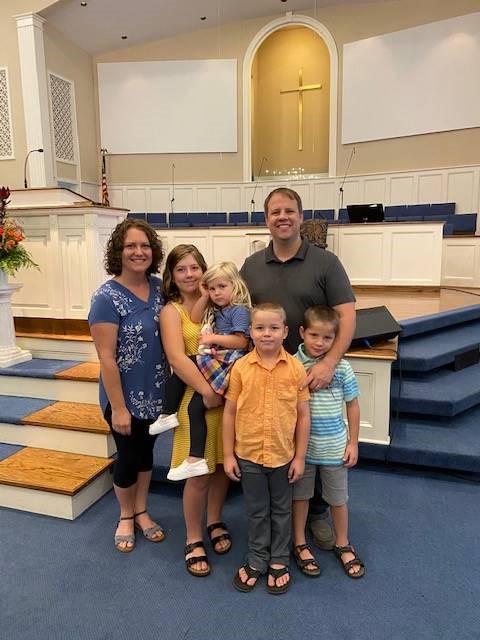 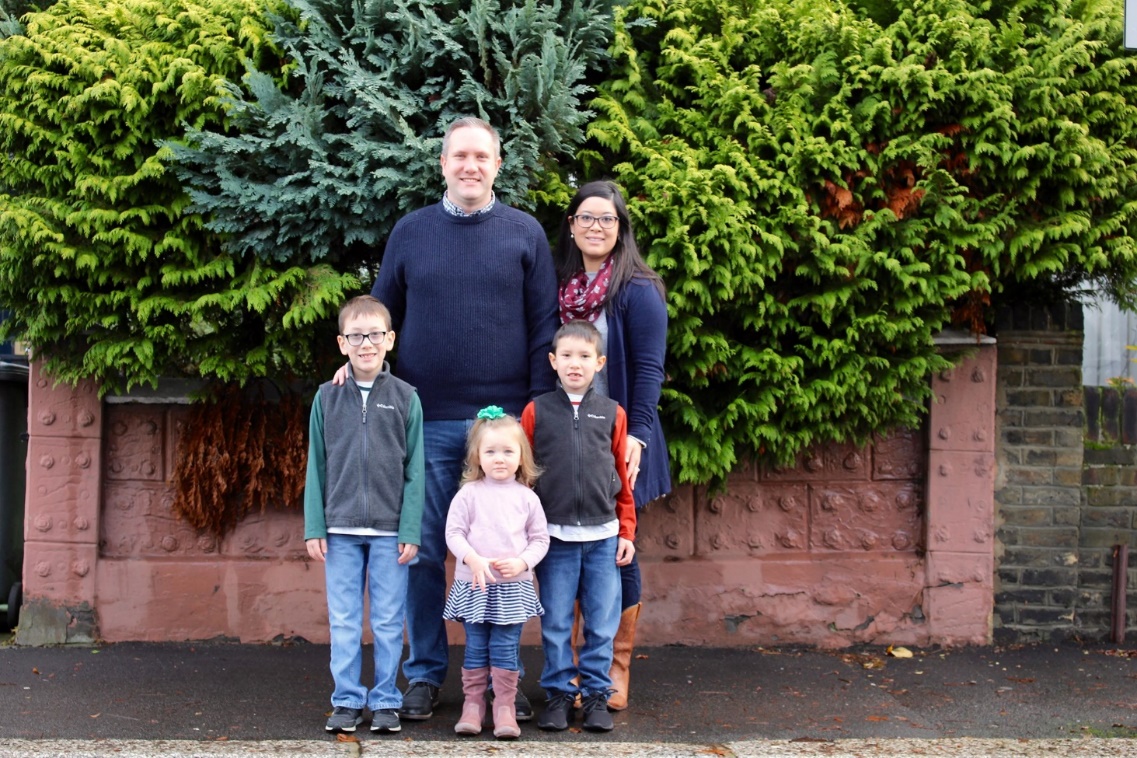 Broadway Believers on Mission. BBC is also blessed with several families that are serving around the globe and funded in part by the budget of BBC. Each year BBC hosts fund-raising events (annual car show) and sales to support our missionary families.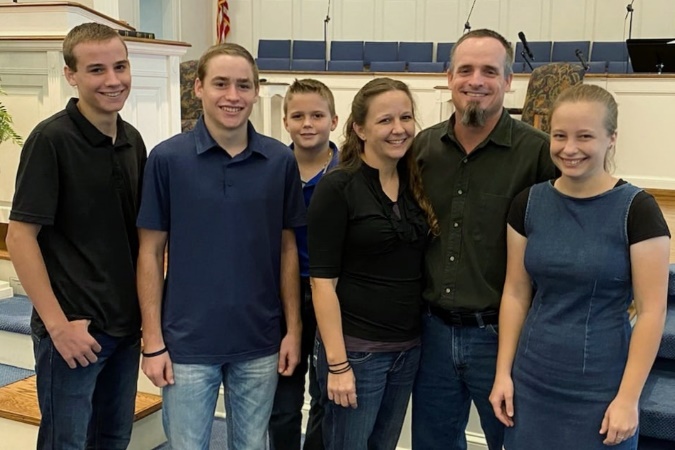 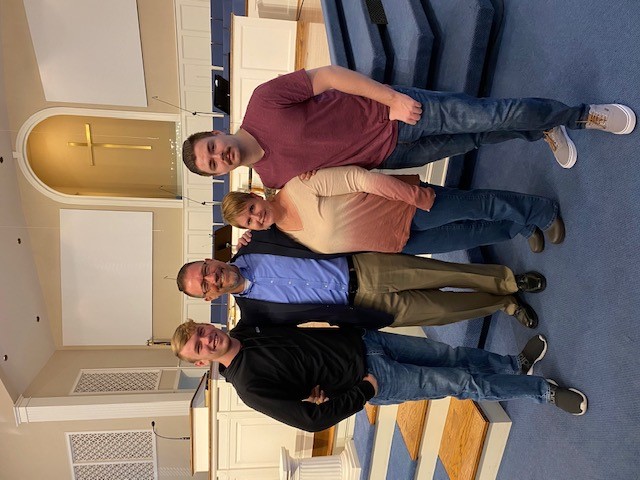 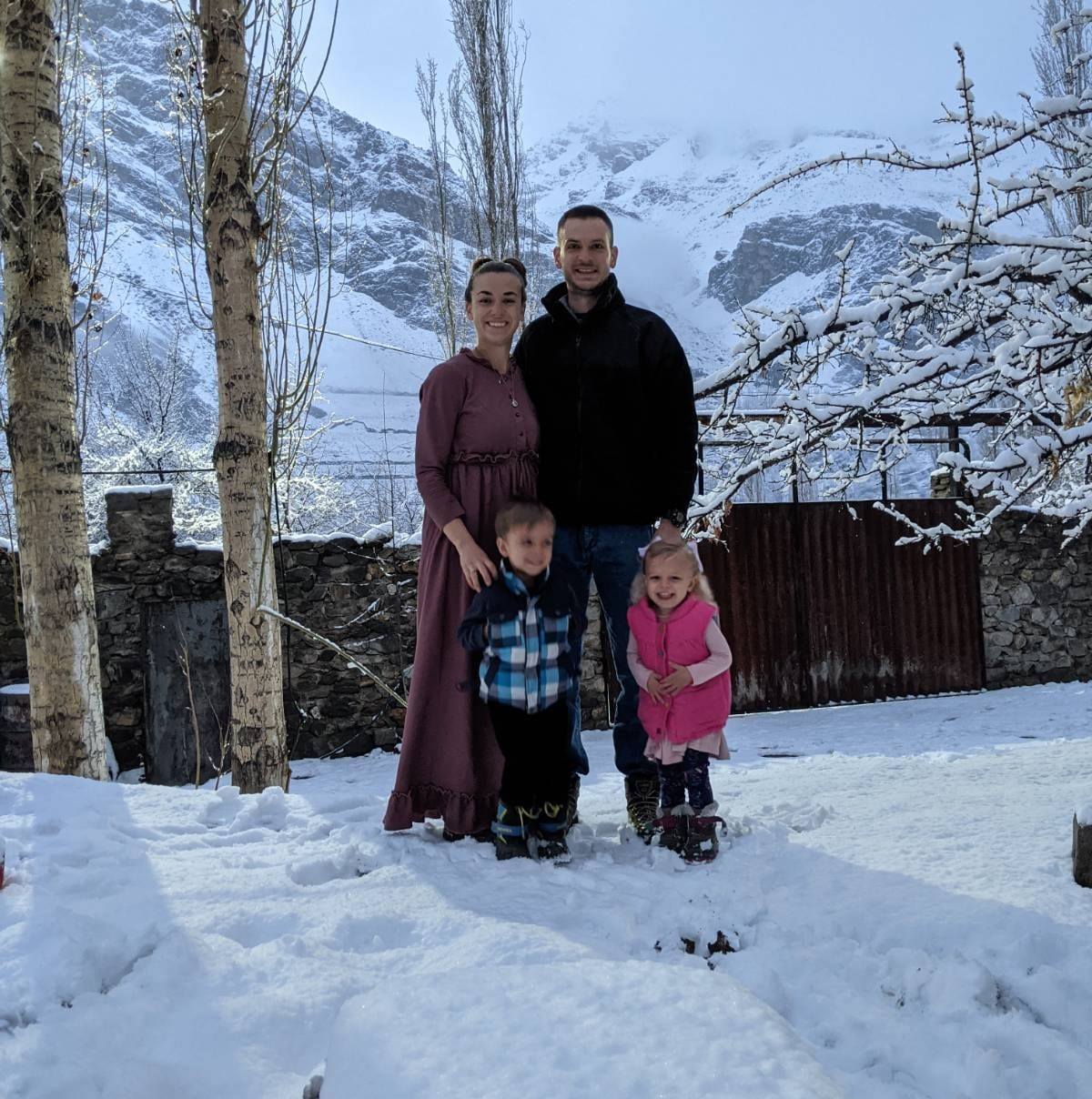 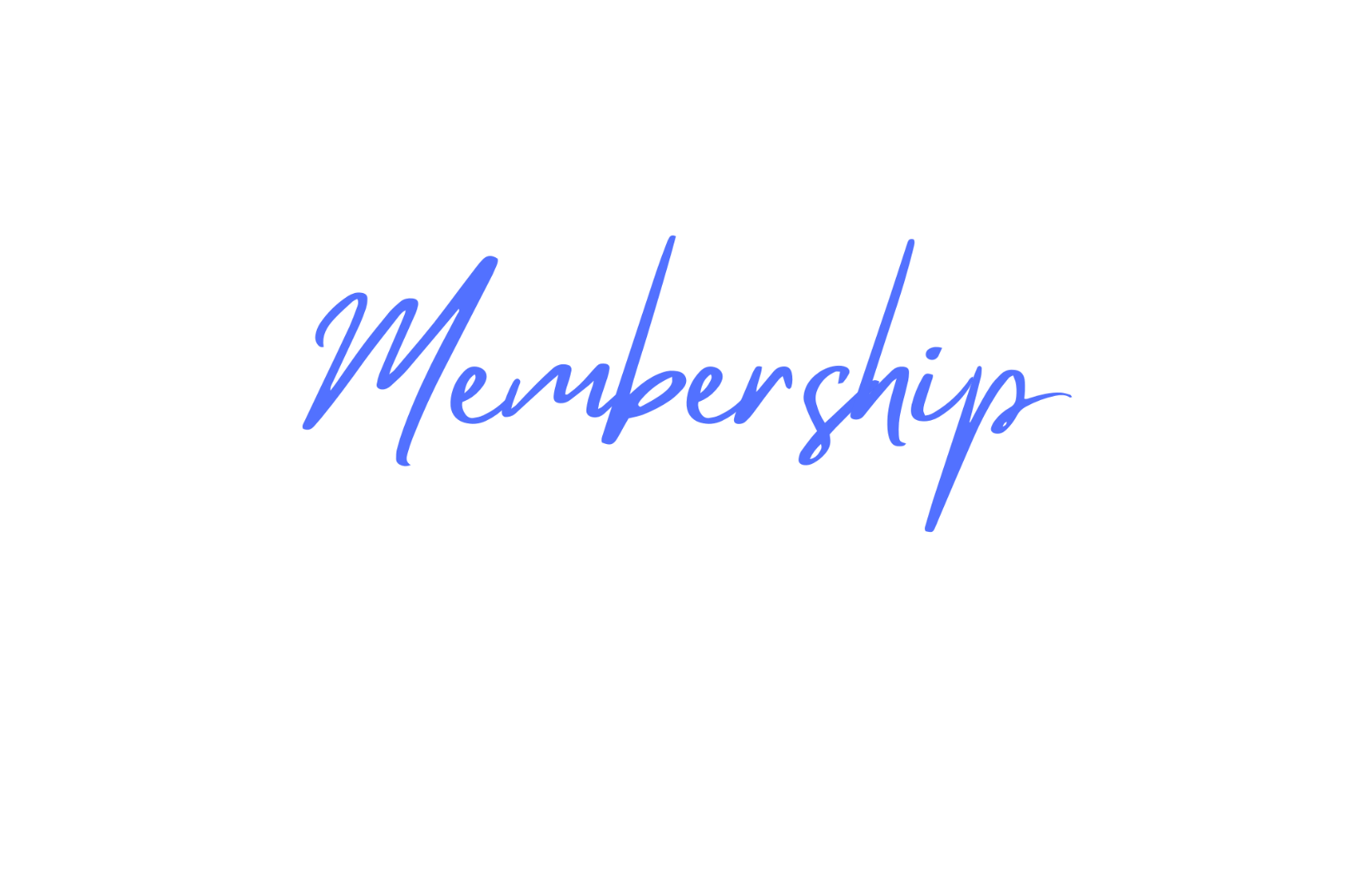 Three Steps to Become a Member of BBC:Let us hear your storyAffirm our core beliefs, values, and church covenantBe presented before the churchYour StoryThe church is comprised of followers of Christ who have repented of their sin and believe in the gospel. Take a few lines to explain your belief and experience in Christ:What is the gospel?


What was your life like before you came to know Christ?


How did you come to know Christ?

What change(s) have you noticed Christ bringing about in your life?Our Beliefs, Values, & CovenantCore ValuesExpository PreachingWe are committed to expositionally preaching the whole counsel of God. You will find that the messages of our sermons are dictated by the meaning of the text of Scripture. We believe that the Spirit of God uses the faithful preaching of the Word of God to build up the people of God."For the word of God is living and active, sharper than any two-edged sword, piercing to the division of soul and of spirit, of joints and of marrow, and discerning the thoughts and intentions of the heart."
Hebrews 4:12Christ-Exalting WorshipWe desire for Christ to be exalted in our worship through song. We believe it is best that we sing to the Lord together as a congregation (Eph. 5:19). The dividing line is not whether a song is "traditional" or "contemporary," but whether or not it exalts Christ."Oh come, let us sing to the LORD; let us make a joyful noise to the rock of our salvation!"
Psalm 95:1Intentional CommunityWe believe that it is right for God's people live in intentional covenant community with one another. To worship, serve, and pursue holiness in the context of the local church is Christ's desire for His people."And let us consider how to stir up one another to love and good works, not neglecting to meet together, as is the habit of some, but encouraging one another, and all the more as you see the Day drawing near."
Hebrews 10:24-25Missional LivingWe desire that Christ be made known to all peoples everywhere. Therefore, we equip BBC members to be bold witnesses of Christ to their neighbors. We also raise up and send out missionaries to carry the gospel of Christ to the nations."For the earth will be filled  with the knowledge of the glory of the Lordas the waters cover the sea."
Habakkuk 2:14Core BeliefsThe BibleThe Holy Bible was written by men divinely inspired, and is God’s revelation of Himself to man. It is a perfect treasure of divine instruction. It has God for its author and salvation for its end. It is truth without any mixture of error, for its matter. Therefore, all Scripture is totally true and trustworthy. It reveals the principles by which God judges us, and therefore is, and will remain to the end of the world, the true center of Christian union, and the supreme standard by which all human conduct, creeds, and religious opinions should be tried. All Scripture is a testimony to Christ, who is Himself the focus of divine revelation.GodThere is one eternally existing God who subsists in three distinct persons: God the Father, God the Son, and God the Holy Spirit. He is the creator of all that exists, both visible and invisible, and is therefore worthy of all glory and praise. God is perfect in love, power, holiness, goodness, knowledge, wisdom, justice, and mercy. He is unchangeable and always accomplishes His will.JesusGod the Son is co-equal and co-eternal with God the Father and God the Holy Spirit. At the incarnation, God the Son took upon himself a human nature like us in every respect save sin. From eternity, he is truly God. Since the incarnation, he is also truly man. His human nature and divine nature are together in the one person, God the Son. Jesus Christ ought to be acknowledged in two natures without mixture or confusion, separation or division, so that the particular distinctions of the two natures is not taken away by their union.The Holy SpiritThe Holy Spirit subsists in the same divine essence as the Father and the Son. They are the same in substance, equal in power and glory. As the third person of the Trinity, the Holy Spirit is the agent of creation, inspiration, and regeneration. He unites believers to Christ. He sanctifies and indwells them unto glory. He guides and equips them in the church’s mission and ministry. He is to be worshiped and glorified together with the Father and the Son.MankindMankind, male and female, was created by God as a special creation in his own image and for His glory. The first humans, Adam and Eve, were created good and without sin, representing God as the caretakers of His creation.The FallWhen Adam and Eve rebelled against God, they ceased to be what they were made to be and became distorted images of God. This caused them to fall out of fellowship with God, and fractured all of creation since that time.The Work of ChristIt pleased God, in His eternal purpose, to choose and ordain the Lord Jesus, his only begotten Son, to be the mediator between God and man; the prophet, priest, and king; the head and savior of the church; the heir of all things; and the judge of the world. Christ offered himself as the perfect sacrifice for the sin of his people by dying on the cross. On the third day, he rose from the dead to demonstrate his power over sin, death, and Satan. He ascended to Heaven’s glory and will return to reign on the renewed earth as King of Kings and Lord of Lords.The GospelThe gospel is the good news that proclaims how sinful man can be reconciled to the holy God through his perfect and righteous son, Jesus Christ. The substitutionary atoning death of Christ was the propitiatory sacrifice to God for our sins. It satisfies the demands of God’s holy justice and appeases his holy wrath. It also demonstrates his tremendous love and shows his amazing grace.The gospel is revealed through the calling of the word of God for all mankind to repent of their sin and believe in Christ. Those who trust in Christ for salvation not only have their sin atoned for but also possess all the spiritual blessings in Christ: his righteousness is imputed to them; they are adopted as God’s children; indwelt by the Holy Spirit; and have the promise of eternal life in a resurrected body.The ChurchThe church is the redeemed people of God. They have been predestined, called, justified, sanctified, and will be glorified. All persons throughout the world who express genuine faith in the gospel and obedience unto God, are and may be called visible saints. Together, with the saints in Heaven, they constitute the invisible church, the bride of Christ that will be one, holy people, made perfect forever, and will dwell with God in the new heavens and new earth.Resurrection Jesus Christ is returning one day to judge both the living and the dead, to usher in the fullness of God's Kingdom on earth, to renew all creation, and to provide His people with resurrected bodies to dwell in His glorious presence for all eternity. As a Southern Baptist church, we affirm the Baptist Faith & Message 2000.Church CovenantGod, by His grace alone, has led me to repent of my sin and believe upon Jesus Christ, trusting Him alone as my Savior and Lord. As one who has been baptized by immersion and as a believer in Christ, I desire to unite with this church family. Therefore, I enter into a covenantal relationship with the members of this church. In humble reliance upon the Holy Spirit, I endeavor to do the following:To faithfully attend the church's worship services (Acts 2:42; Hebrews 10:25) To diligently guard and grow in the Truth, upholding the standard of the Scriptures (1 Timothy 3:15, 6:3-4, 20; 2 Timothy 1:13-14, 2:14-15, 24-26, 4:3-4) To wholeheartedly support the church's ministries and members by offering:My prayers (2 Corinthians 13:9; Ephesians 1:15-20, 3:14-21, 6:18; Philippians 1:3-11; Colossians 1:3-12, 4:2-6; 1 Thessalonian 1:2-4, 5:17; 1 Peter 1:22) My financial gifts (Leviticus 27:30; Malachi 3:10; Matthew 23:23; 1 Corinthians 16:2; 2 Corinthians 9:6-7; 1 Timothy 5:17-18) My service (Ezekiel 36:23b; 1 Corinthians 1:30-31, 12:4-11, 25-26; Ephesians 4:11-16: Titus 2:11-14; Hebrews 10:24; 1 Peter 2:5-12, 4:10; Jude 17-21) To diligently promote the unity of the church, being a peacemaker with all in the body of Christ (Matthew 5:9, 23-26; Romans 12:18-21, 14:19; Ephesians 4:1-3; Philippians 2:1-4; Colossians 3:12-14; 2 Timothy 2:22; Hebrews.12:14) To boldly witness for the Lord Jesus Christ, living a transformed life and sharing the Gospel as God provides opportunity (Matthew 4:19, 28:19; Acts 1:8, 5:42; 1 Peter 3:15) To actively pursue personal holiness before God, loving others as Christ has loved us (John 13:34-35; 2 Corinthians 7:1; 1 Thessalonians 4:7; 1 Peter 1:15-16; 1 John. 3:3) To respectfully follow the leaders of this church, trusting and supporting their leadership (1 Thessalonians 5:12-13; 1 Timothy 5:17-20; Hebrews 13:7, 17) To humbly submit to the church's discipline, graciously repenting when approached about personal sin, and lovingly restoring others who become entangled in sin (Matthew 18:15-20; 1 Corinthians 5:6-13; 2 Corinthians 6:14-18; Galatians 6:1; 1 Thessalonians. 5:14-15; 2 Thessalonians 3:5-6; Ephesians 4:29; Philippians 2:14) On this day, _________________________________ I confess that I confess that I belong to Jesus and have been baptized as a believer. I commit to belong to the people of Broadway Baptist Church as I support that Statement of Beliefs of Broadway Baptist Church. Printed Name: ________________________________ Signature: ________________________________________Contact a PastorContact one of our pastors to complete your membership process! Feel free to call the church office  at 8659816012 or email one of the pastors by the info below:Pastor Tony Collins   |   tcollins@bbcmaryville.org Pastor TJ Whitehead   |   tj@bbcmaryville.org   Pastor Job Morales   |   jmorales@bbcmaryville.orgWelcome LetterWe are excited that you are considering membership at Broadway Baptist Church. BBC was established in the Eagleton Community of Blount County in 1942. Much has changed since then, but the core values and mission have remained the same. BBC exists to glorify God by exalting Christ in worship, equipping the saints for ministry, and evangelizing our neighborhood, as well as the nations.We are committed to helping you find your place of ministry and service within the life of the church. Discipleship is one of the main goals of BBC. We seek to engage every member in kingdom work. Disciples making disciples is the pattern of a Biblical, New Testament church. As you consider membership, we pray that God will lead and direct you to the place where your unique gifts and talents can be best utilized for the greater kingdom purposes.We look forward to talking with you about your spiritual journey thus far, and how we can better serve you as you seek to continue to grow in Christ. To join BBC, we ask that you sit down with one of our pastors and share your salvation story. It is at this time that we will also learn how we can better shepherd you, and you will learn more about how you can pray for and support the pastors at BBC.Membership is a mutually beneficial covenant agreement whereby you will be ministered to, as well as minister to others in the body of Christ. The Bible knows nothing of a Christian living apart from Biblical community. We are designed to be in community with other believers; we hope you will join us!Sincerely Yours,Tony Collins, Pastor